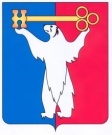 АДМИНИСТРАЦИЯ ГОРОДА НОРИЛЬСКАКРАСНОЯРСКОГО КРАЯРАСПОРЯЖЕНИЕ27.05.2016	г.Норильск	№ 2475Об изменении вида разрешенного использования земельного участка и объекта капитального строительства Рассмотрев заявление Общества с ограниченной ответственностью «Зима», об изменении вида разрешенного использования земельного участка с кадастровым номером 24:55:0202003:429 «для строительства объекта капитального строительства «торгово-развлекательный центр» на вид разрешенного использования «для размещения предприятия автосервиса, крытой автостоянки», на изменение вида разрешенного использования объекта капитального строительства «торгово-развлекательный центр» на вид разрешенного использования «автосервис, крытая автостоянка», в соответствии с Правилами землепользования и застройки на территории муниципального образования город Норильск, утвержденными решением Норильского городского Совета депутатов от 10.11.2009 № 22-533, учитывая, что испрашиваемое изменение вида разрешенного использования земельного участка с кадастровым номером 24:55:0202003:429 необходимо для приведения вида разрешенного использования земельного участка в соответствие с целевым использованием, 1. Испрашиваемое изменение вида разрешенного использования земельного участка с кадастровым номером 24:55:0202003:429 «для размещения предприятия автосервиса, крытой автостоянки» соответствует виду разрешенного использования земельного участка «обслуживание автотранспорта», установленному классификатором видов разрешенного использования земельных участков, утвержденным Приказом Минэкономразвития России от 01.09.2014 № 540.2. Изменить вид разрешенного использования земельного участка с кадастровым номером 24:55:0202003:429 «для строительства объекта капитального строительства «торгово-развлекательный центр» на вид разрешенного использования «обслуживание автотранспорта», расположенного по адресу: Красноярский край, г. Норильск.3. Изменить вид разрешенного использования объекта капитального строительства «торгово-развлекательный центр» на вид разрешенного использования «автосервис, крытая автостоянка».4. Управлению по градостроительству и землепользованию Администрации города Норильска копию настоящего распоряжения направить в адрес Управления Федеральной службы государственной регистрации, кадастра и картографии по Красноярскому краю для внесения изменения в сведения о земельном участке в государственный кадастр недвижимости.5. Опубликовать настоящее распоряжение в газете «Заполярная правда» и разместить его на официальном сайте муниципального образования город Норильск.6. Контроль исполнения пункта 4 настоящего распоряжения возложить на заместителя Руководителя Администрации города Норильска по собственности и развитию предпринимательства.Руководитель Администрации города Норильска	Е.Ю. Поздняков